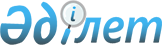 Қазақстан Республикасының аумағынан газойлдарды әкетудің кейбір мәселелері туралыҚазақстан Республикасы Үкіметінің 2011 жылғы 24 ақпандағы № 180 Қаулысы

      «Сауда қызметін реттеу туралы» Қазақстан Республикасының 2004 жылғы 12 сәуірдегі Заңының 18-бабына сәйкес Қазақстан Республикасының Үкіметі ҚАУЛЫ ЕТЕДІ:



      1. Қоса беріліп отырған 2011 жылғы 1 шілдеге дейінгі мерзімде әкетуге қатысты көлемде сандық шектеулер енгізілетін тауарлардың тізбесі бекітілсін.

      Ескерту. 1-тармаққа өзгеріс енгізілді - ҚР Үкіметінің 2011.04.29 № 456 Қаулысымен.



      2. Осы қаулының қосымшасына сәйкес Тәжікстан Республикасына және Қырғыз Республикасына әкету мақсатында газойлдарға берілетін квота заңды тұлғалар арасында бөлінсін.

      Ескерту. 2-тармаққа өзгеріс енгізілді - ҚР Үкіметінің 2011.03.31 N 331, 2011.04.07 N 405, 2011.04.29 № 456 Қаулыларымен.



      3. Қазақстан Республикасы Экономикалық даму және сауда министрлігі Қазақстан Республикасы Мұнай және газ министрлігімен келісім бойынша бекітілген тізбеге сәйкес лицензиялар беруді жүзеге асырсын.



      4. Қазақстан Республикасы Қаржы министрлігінің Кедендік бақылау комитеті заңнамада белгіленген тәртіппен осы қаулыға сәйкес газойлдардың әкетілуін бақылауды қамтамасыз етсін.



      5. «Жеңіл дистиляттарды және өнімдерді, керосинді және газойлды әкетуге уақытша тыйым салуды енгізу туралы» Қазақстан Республикасы Үкіметінің 2010 жылғы 30 қазандағы № 1139 қаулысына мынадай өзгерістер енгізілсін:



      тақырыбындағы «және газойлды» деген сөздер алынып тасталсын;

      1-тармақтағы «және газойлды (коды КО СЭҚ КС 2710 19 410 0 - 2710 19 490 0)» деген сөздер алынып тасталсын.



      6. Қазақстан Республикасы Сыртқы істер министрлігі екі апта мерзімде Еуразиялық экономикалық қоғамдастықтың Интерграциялық комитетінің Хатшылығын Қазақстан Республикасының Үкіметі қабылдайтын сыртқы сауда қызметін реттеу шаралары туралы хабардар етсін.



      7. Осы қаулы қол қойылған күнінен бастап қолданысқа енгізіледі және ресми жариялануға тиіс.      Қазақстан Республикасының

      Премьер-Министрі                           К. Мәсімов

Қазақстан Республикасы 

Үкіметінің        

2011 жылғы 24 ақпандағы 

№ 180 қаулысымен   

бекітілген       

Әкетуге қатысты көлемде сандық шектеулер

енгізілетін тауарлардың тізбесі      Ескерту. Тізім жаңа редакцияда - ҚР Үкіметінің 2011.03.31

N 331 Қаулысымен, өзгеріс енгізілді - ҚР Үкіметінің 2011.04.07 N 405,

2011.04.29 № 456 Қаулыларымен.

Қазақстан Республикасы 

Үкіметінің      

2011 жылғы 24 ақпандағы 

№ 180 қаулысына    

қосымша        

Газойлдарға арналған квотаны бөлу      Ескерту. Қосымшаға өзгеріс енгізілді - ҚР Үкіметінің 2011.03.31 N 331, 2011.04.07 N 405 Қаулыларымен.
					© 2012. Қазақстан Республикасы Әділет министрлігінің «Қазақстан Республикасының Заңнама және құқықтық ақпарат институты» ШЖҚ РМК
				КО СЭҚ ТН кодыАтауыКөлемі (тоннамен)Қолданылу мерзімі2710 19 410 0Тұрмыстық пеш отынын қоспағанда, басқа мақсаттарға арналған құрамында күкірт көлемі 0,05 мас. % аспайтын газойлдар165 0002011 жылғы 1 шілдеге дейін2710 19 450 0Тұрмыстық пеш отынын қоспағанда, басқа мақсаттарға арналған құрамында күкірт көлемі 0,05 мас. % асатын, бірақ 0,2 мас. % аспайтын газойлдар165 0002011 жылғы 1 шілдеге дейін2710 19 490 0Тұрмыстық пеш отынын қоспағанда, басқа мақсаттарға арналған құрамында күкірт көлемі 0,2 мас. % асатын газойлдар165 0002011 жылғы 1 шілдеге дейінР/с

№Заңды тұлғалардың атауыКөлемі, тонна1«ҚазМұнайГаз - қайта өңдеу және маркентинг» акционерлік қоғам40 0002«Refinery Company RT» жауапкершілігі шектеулі серіктестігі50 0003«Петро Қазақстан Сауда үйі» жауапкершілігі шектеулі серіктестігі20 0004«Литаско С.А» жауапкершілігі шектеулі серіктестігі20 0005«Санойл» жауапкершілігі шектеулі серіктестігі35 000Жиыны:165 000